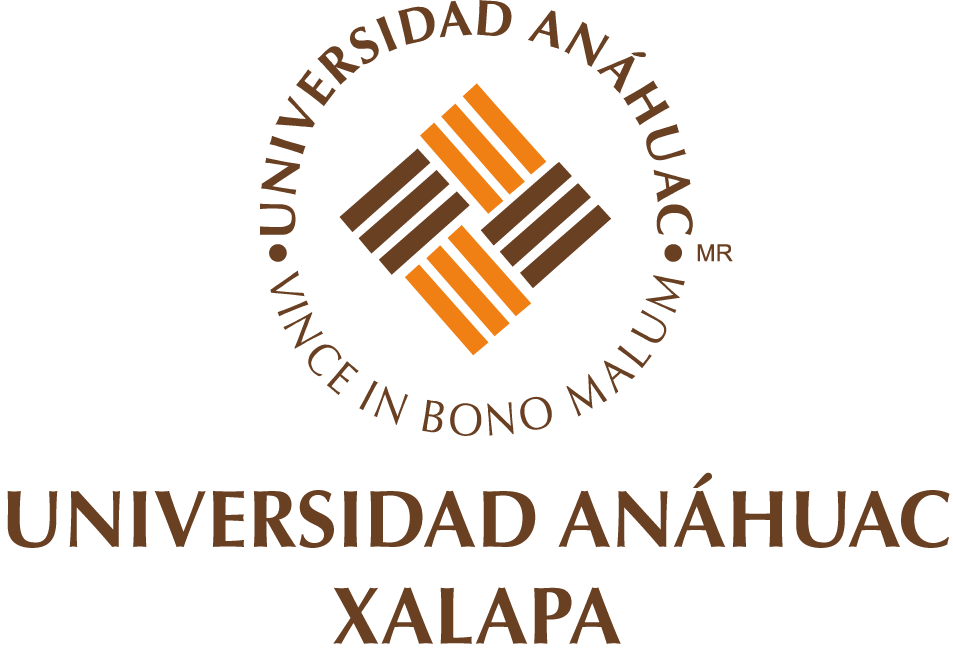 TÍTULO DE LATESIS DOCTORALSubtítulo de la tesis doctoralTESIS DOCTORAL QUE PARA OBTENEREL GRADO DE DOCTOR/A PRESENTANombre del doctorando/a sin títulosBAJO LA DIRECCIÓN DE EL/LA/LOS/LAS DOCTOR/A/ES/ASNombre completo del/de lao de los/las director/a/es/asXALAPA, VERACRUZ• AÑO •